Come Join Our Team !!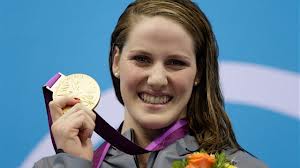 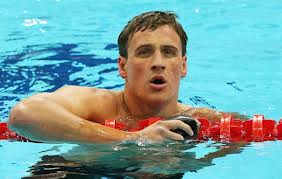 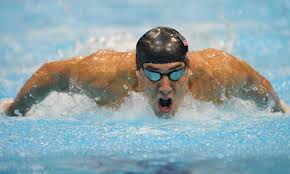 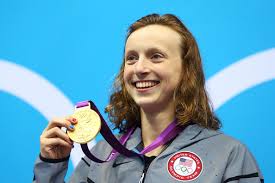 Olympians Missy Franklin, Ryan Lochte, Michael Phelps and Katie Ledecky all started with their localUSA Swimming Team – why don’t YOU give the Shorewood Swim Club a try!!The Shorewood Swim Club will be having assessments for new swimmers on Wednesday, March 25th from 7:00-7:30 in the VHE Pool at Shorewood High School. Registration for the team immediately follows the assessment starting at 7:30, and the registration material can be found online at www.shorewoodswimclub.com . Parents should contact Head Coach Dave Westfahl (information is listed below) to schedule a session. New swimmers should have completed Level 4 in Red Cross lessons (or the equivalent), be comfortable in the water, and be able to swim one length front crawl with rotary breathing to be ready for the team. New swimmers must attend the assessment in order to determine readiness for the team and appropriate group placement. Parents and coaches will be available at the assessment to help answer questions. The Shorewood Swim Club features the following:Year Round competitive swim team with over 150 athletesProfessional Coaching staff, certified by USA Swimming, Red Cross, and ASCA Progressive teaching and training curriculumNine swim groups, providing optimal coach/swimmer ratios and lane spaceConvenient practice times in the afternoon and early eveningAthletes ranging from Novice to Olympic Trial QualifiersIf you have any questions prior to the assessments, please contact one of the following:Executive Director/Head Coach David Westfahl	davewestfahl@shorewoodswimclub.com 	861-7946Please visit our web site at www.shorewoodswimclub.com for more information about the team!